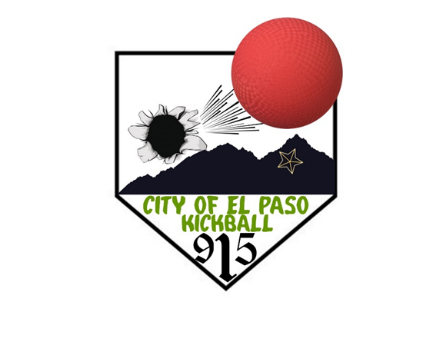 2023 City of El Paso Kickball Rules I. IntroductionThe City of El Paso Parks and Recreation Department Baseball League will be conducted under WAKA (World Adult Kickball Association) rules and regulations, except as amended herein. The following local rules/procedures take precedence in all cases:II. OrganizationThe Sports programming section of the City of El Paso Parks and Recreation Department will be the governing body for this program. The application, construction, and interpretation of these rules and regulations or the eligibility requirements, shall be solely at the discretion of the Program Supervisor and sports staff to include any changes.III. Entry Fee/LeaguesRefund Policy: Once a team is posted on the schedule no refunds will be issued. Refunds will only be issued when the cause of the program cancellation was initiated by the CitySchedule requests are NOT going to be accepted. No Schedule change will be made after the schedule is released released, unless initiated by City staff. All League Fees Must Be Paid In Full10 game season guaranteed, plus Playoffs IV. AwardsAwards will be given to play-off champions and runner-ups.V. Managers/Coaches ResponsibilitiesPay all league fees before deadline.Ensure all players read league rules and park policies prior to participation.Inform Sports Center Staff of changes in address’ and telephone numbers.Coaches/captains will be held responsible for the actions of their players and team spectators. Spectators are subject to the same penalties as players. Relatives and/or friends of players are to bring up their concerns to the coach and then the coach can speak to city staff. Coach/Captain are responsible for having all players’ ID’s available at the time Sports staff requests. Only Coach/Captain can dispute, protest, complaints, etc. to field supervisor.  Only one can represent team.Coaches/Captains will also be responsible to sign final roster. Follow the schedule. No Changes will be made to the schedule after initial release.Music Policy Music MUST NOT contain abusive or offensive language nor reference any illegal substances. The volume of the music must be maintained at a level that is audible only within the vicinity, and not outside of, the bleachers or dugout area of the team playing the music.Volume is at the discretion of the umpire and El Paso Parks and Recreation Staff.Teams will be given one warning about the music before being asked to turn it off or have the music player removed from the complex.Alcohol and Smoking are not allowed anywhere in the Park or in the Sports Complex. Anyone caught drinking within the complex will be ejected from the Park and for the day. If a player is caught drinking during a game in the dugout area the game will be stopped immediately and a forfeit will be issued to the team for that game.Player Eligibility/Rosters (must be submitted online through www.quickscores.com/elpaso)All players must be 18 years of age or older.Rosters must be submitted online prior to the first game.Waiver form must be printed, signed and dated by the head coach or team representative before the first game.Teams must keep lineup cards and give a copy to the official before the start of the game.Teams are allowed to field 10 players with a minimum of 3 women. As many as 20 players can be in the lineup.Games can begin the game 8 players but must include 3 females. No automatic outs will be given if a team is playing with 8 or 9 players. If a roster player arrives late, that player may be inserted into the game, at any time. Empty positions must be at the bottom of line up.Players will not be allowed to be added or dropped by March 20h, 2023 at 11:59 pm. Online rosters will have an automatic lock out date and no players will be allowed to be added after.Rosters shall not exceed 20 players.All players must have a valid/current City of El Paso Adult Sports ID and bring it to every game. Field Supervisors may do a Roster check at any point of a game & issue a forfeit for noncompliance. Digital copies of Sports ID’s are acceptable, as long as Expiration are visible.Players Are Not Allowed to play for more than 1 team.Roster checks are done at random. Players must bring their ID to every game. No ID card means No Play. Coaches/Managers may request a single player ID check before the 30-minute mark. Player identified as an illegal player will be one that is not on the roster. Forfeit will be given to any team who’s playing an illegal playerThe GameAll games will have a 50-minute drop dead time limit or 5 innings, whichever comes first.  Official will set timers at 50 minutes and will start timer at game time.10-minute grace period will be available for the first game of the day ONLY, if a team has less than the required number of players to start. Officials time will start during grace period  Double forfeits will be assessed in games when neither team has the required number of players.EXCEPTION: Playoffs. Coin Flip will determine winner. (Semi finals and Championship game are 50 minutes and are set to finish the inning)Field dimensions will be 60 ft. bases and 42’6 ft. pitcher’s rubber.PITCHING, CATCHING AND FIELDINGThe pitcher must start the act of pitching within the pitching area. The pitcher must stay in the pitching area until the ball is kicked. No part of the pitcher’s front foot may be in front of or across the front edge of the pitching area. Pitching must be done by hand. A team’s first infraction will result in a warning to the team that caused the infraction. The second and each subsequent infraction by a team during the game will result in an automatic base for the kicker.No player may field forward the 1st-3rd base diagonal line other than the catcher until the ball is kicked, and no portion of a player’s body may be forward the 1st-3rd base diagonal line until the ball is kicked. A team’s first infraction will result in a warning to the team that caused the infraction. The second and each subsequent infraction by a team during the game will result in the kicker being awarded first base. Defensive players will not be penalized if the ball is not kicked. The catcher must stay behind the back line of the kicking box until the pitched ball is contacted by the kicker. The first infraction of this rule will result in a warning. The second and subsequent infraction will result in a base for the kicker. The strike zone extends to 1 foot on either side of home plate and 1 foot in height. A pitch outside the strike zone is a ball. There is no minimum pitching velocity. Balls must be pitched by hand, bounce at least twice before reaching home plate. A female pitcher must pitch the first 2 innings during a 5 inning game The catcher may not contact the kicker at any time during the at-kick or immediately following the at-kick. The first infraction of this rule will result in a warning. The second and subsequent infraction will result in a base for the runner.One pitch runner per inning ALLOWED (Last batter of the same gender out)In the event a game is delayed, teams are required to wait for instructions from the Field Supervisor. If play resumes, absent teams will receive a forfeit. In cases of inclement weather (i.e. rain, lightning, wind or any other circumstances not within our control.) games will be considered complete after 3 innings  During the regular season, if at the end of regulation teams are tied, score will be recorded as a tie.During playoffs, if a game is tied after regulation ITB (teams start the inning with a female on second) extra innings will follow until a winner is declared. Mercy rule will come in affect if a team is up by 15 or more after the 3rd inning.RUNNING, SCORING AND KICKINGRunners must reasonably stay within the base line. A runner who runs off the base line to avoid being tagged out will be considered out.Runner heading to first must stay to the right of the foul line if they will be using the orange extended base. A runner attempting to make a play for second, could be tagged out. Base Runners that deliberately crash into a defensive player holding the ball and waiting to apply a tag will be called out. There is no leading off or stealing of bases.  A runner off base when the ball is kicked will be called “Out”.Hitting a runner’s neck or head with the ball is not allowed, except when the runner is dodging a ball or sliding. Any runner hit in the neck or head is safe, unless the runner was making an attempt to dodge the ballSliding is not allowed.If a male player is walked, intentionally or otherwise, and a female kicker follows in the kicking order, the following female kicker will be given the option of kicking or being awarded a base.Male and Female batters may kick in any order on their lineup Bunting is allowed. All kicks must occur within the kicking boxThe kicking box is a rectangle with the front of the box aligned with the front of home plate and the back of the box aligned with the sideline cones behind home plate. Lines extending forward from the sideline cones perpendicular to the front of home plate make up the sides of the kicking box. The kicker is not required to start in the kicking box, however the kick must occur within the kicking box Either 3 strikes or 3 fouls are considered an out. 4 balls is considered a walk Foul balls never count as strikes.If a player is caught kicking out of the lineup order, the opposing team must protest immediately after the play and before the next pitch to the next kicker for an out to be called.Equipment/ UniformsOfficial Balls: 10 inch diameter WAKA ball 1.5lbs Shirts:Must be similar in colorNon-duplicated and visible numbers (Must Be Permanent)Have your team logo or team name on the frontFailure to comply will result in Forfeit No metal cleats allowed.Athletic shoes or plastic cleats only.Protests/ EjectionsUmpire judgment calls cannot be protested.Scores must be corrected prior to the first pitch of the next half inning. Winning coaches verify score with umpire at the end of game.Home team’s score book will be the Official Score Book in the event of a dispute.Any player, coach, manager, sponsor, spectator or anyone affiliated with the team who is ejected from the game has 2-minutes to leave the complex. The "out of sight, out of sound" rule will apply. Failure to do so in the time mentioned above  will result in a forfeit.If players clear the bench at any time during the game teams will receive an automatic forfeit and could be subjected to further punishment. Any further punishment will be left up to the judgment of the program supervisor in charge.Ejection from a game may be subject to further disciplinary action depending on the severity of the incident.If ejected, you cannot participate in any remaining games for that day.FINAL STANDINGS AND AWARDSStandings are determined by the overall won-loss record. Scores and standings will be on our QuickScores website.Ties will be broken by the following procedures listed in order:ForfeitsHead to HeadH2H Run differentialHighest total runs scored throughout the seasonLowest total runs allowed throughout the seasonCoin flipEL PASO KICKBALL ADMIN INFO: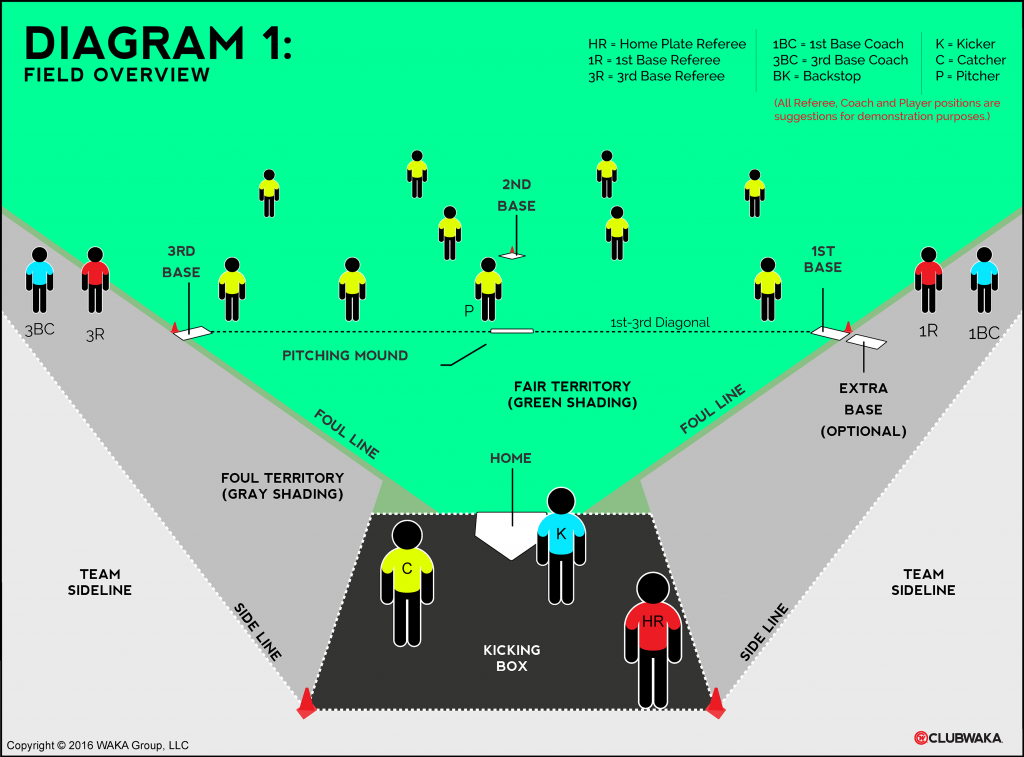 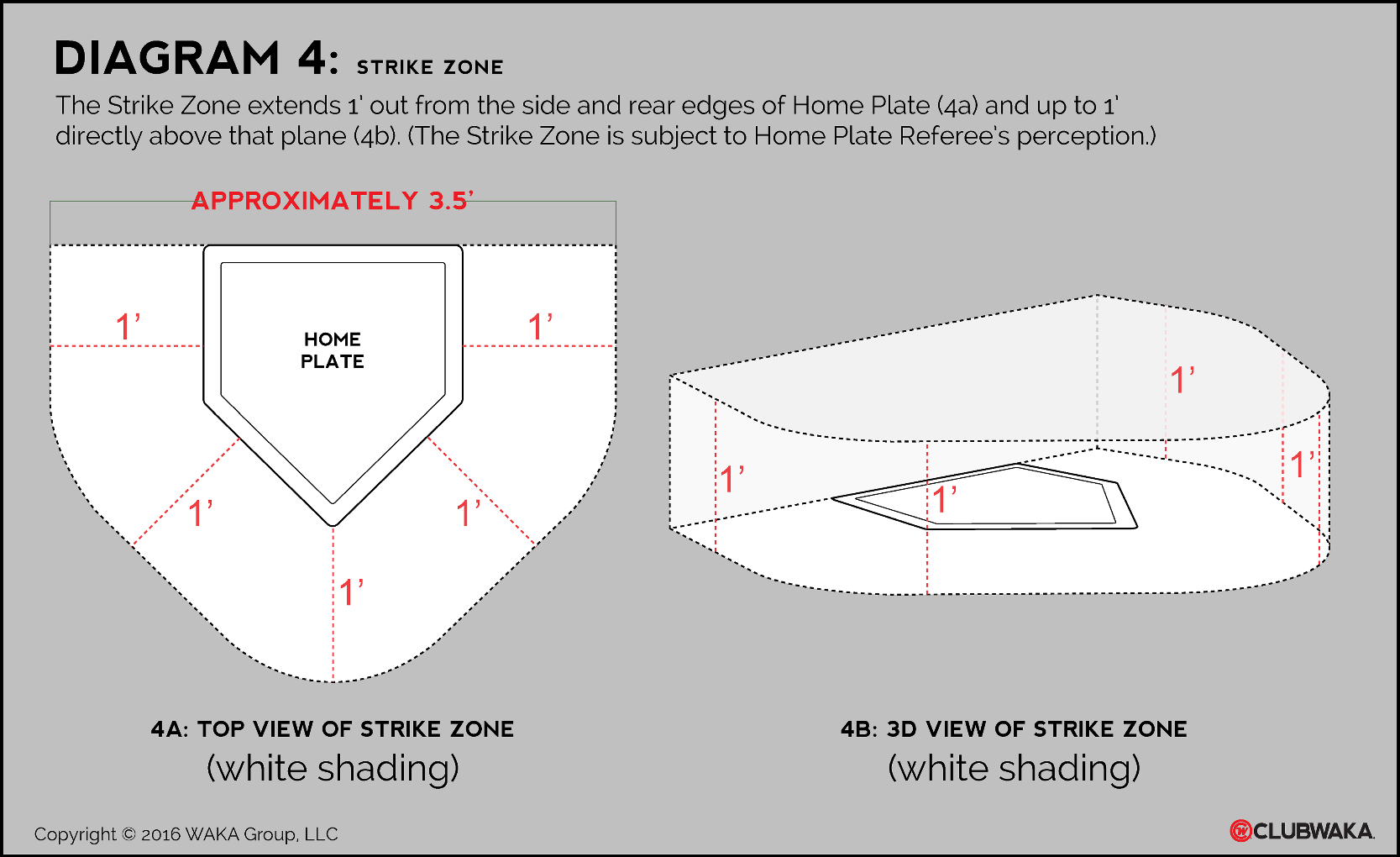 AdminCity Cell #Email AddressRuben Martinez(915) 588-0427martinezrx1@elpasotexas.govJannie Villasana (915) 979-5828VillasanaJA@elpasotexas.gov Aaron Peña(915) 212-2342PenaAS@elpasotexas.gov